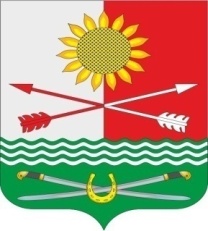 РОССИЙСКАЯ ФЕДЕРАЦИЯРОСТОВСКАЯ ОБЛАСТЬРОДИОНОВО-НЕСВЕТАЙСКИЙ РАЙОНМУНИЦИПАЛЬНОЕ ОБРАЗОВАНИЕ«БАРИЛО-КРЕПИНСКОЕ СЕЛЬСКОЕ ПОСЕЛЕНИЕ»АДМИНИСТРАЦИЯ БАРИЛО-КРЕПИНСКОГО СЕЛЬСКОГО ПОСЕЛЕНИЯПОСТАНОВЛЕНИЕ22.03.2022 г.                                    № 20                           сл. Барило-КрепинскаяОб утверждении антикоррупционного стандарта в сфере организации муниципального контроля в сфере благоустройства на территориимуниципального образования «Барило-Крепинское сельское поселение»На основании Федерального закона от 25.12.2008 № 273-ФЗ                             «О противодействии коррупции», Областного закона от 12.05.2009 № 218-ЗС                «О противодействии коррупции в Ростовской области», с целью предупреждения коррупции в соответствующей сфере деятельности Администрации Барило-Крепинского сельского поселения, руководствуясь Уставом муниципального образования «Барило-Крепинское сельское поселение» ПОСТАНОВЛЯЕТ:1. Утвердить антикоррупционный стандарт в сфере организации муниципального контроля в сфере благоустройства на территории муниципального образования «Барило-Крепинское сельское поселение» согласно приложению.2. Постановление вступает в силу со дня его официального обнародования.3. Контроль за исполнением данного постановления оставляю за собой.Глава АдминистрацииБарило-Крепинского сельского поселения		А.В. БукуровПриложение к постановлению Администрации Барило-Крепинского сельского поселенияот 22.03.2022 № 20Антикоррупционный стандарт в сфере организации муниципального контроля в сфере благоустройства на территории муниципального образования «Барило-Крепинское сельское поселение» Общая частьАнтикоррупционный стандарт в сфере организации муниципального контроля в сфере благоустройства на территории муниципального образования «Барило-Крепинское сельское поселение» (далее - антикоррупционный стандарт) представляет собой единую систему запретов, ограничений, дозволений, обеспечивающих предупреждение коррупции в сфере осуществления Администрацией Барило-Крепинского сельского поселения муниципального контроля в сфере благоустройства.       1.2.  Наименование разработчика антикоррупционного стандарта – Администрация Барило-Крепинского сельского поселения.  1.3. Перечень нормативных правовых актов, регламентирующих применение антикоррупционного стандарта:- Конституция Российской Федерации- Гражданский кодекс Российской Федерации;- Кодекс Российской Федерации об административных правонарушениях;- Федеральным законом от 24.06.1998 № 89-ФЗ «Об отходах производства и потребления»;- Федеральным законом от 10.01.2002 № 7-ФЗ «Об охране окружающей среды»;- Федеральный закон от 06.10.2003 № 131-ФЗ «Об общих принципах организации местного самоуправления в Российской Федерации»;- Федеральный закон от 25.12.2008 № 273-ФЗ «О противодействии коррупции»;- Федеральный закон от 26.12.2008 № 294-ФЗ «О защите прав юридических лиц и индивидуальных предпринимателей при проведении государственного контроля (надзора) и муниципального контроля»;- Федеральный закон от 02.05.2006 № 59-ФЗ «О порядке рассмотрения обращений граждан Российской Федерации»;- Федеральный закон от 31.07.2020  № 248-ФЗ «О государственном контроле (надзоре) и муниципальном контроле в Российской Федерации»;- Областной закон от 25.10.2002 № 273-ЗС «Об административных правонарушениях»;- Областной закон от 12.05.2009 № 218-ЗС «О противодействии коррупции в Ростовской области»;- Уставом муниципального образования «Барило-Крепинское сельское поселение»;- иные нормативные правовые акты, применяемые в сфере благоустройства. 1.4. Цели и задачи введения антикоррупционного стандарта1.4.1. Антикоррупционный стандарт представляет собой единую для данной сферы деятельности Администрации Барило-Крепинского сельского поселения систему запретов, ограничений и дозволений, обеспечивающих предупреждение коррупции.1.4.2. Введение антикоррупционного стандарта осуществлено в целях совершенствования деятельности Администрации Барило-Крепинского сельского поселения и создания эффективной системы реализации и защиты прав граждан и юридических лиц.1.4.3. Задачи введения антикоррупционного стандарта:- создание системы противодействия коррупции в Администрации Барило-Крепинского сельского поселения;- устранение факторов, способствующих созданию условий для проявления коррупции в Администрации Барило-Крепинского сельского поселения;- формирование в Администрации Барило-Крепинского сельского поселения нетерпимости к коррупционному поведению;- повышение эффективности деятельности Администрации Барило-Крепинского сельского поселения;- повышение ответственности муниципальных служащих Администрации Барило-Крепинского сельского поселения при осуществлении ими своих прав и обязанностей;- введение возможности мониторинга со стороны граждан, общественных объединений и средств массовой информации деятельности Администрации Барило-Крепинского сельского поселения.1.5. Запреты, ограничения и дозволения, обеспечивающие предупреждение коррупции в деятельности Администрации Барило-Крепинского сельского поселения.Запреты, ограничения и дозволения устанавливаются в соответствии                   с нормами законодательства Российской Федерации и Ростовской области. Перечень запретов, ограничений и дозволений для муниципальных служащих в сфере организации муниципального контроля в сфере благоустройства на территории муниципального образования «Барило-Крепинское сельское поселение» приведен в разделе 2 настоящего антикоррупционного стандарта. 1.6. Требования к применению и исполнению антикоррупционного стандартаАнтикоррупционный стандарт применяется в деятельности Администрации Барило-Крепинского сельского поселения при осуществлении своих функций и исполнения полномочий в сфере организации муниципального контроля в сфере благоустройства на территории муниципального образования «Барило-Крепинское сельское поселение»Антикоррупционный стандарт обязателен для исполнения  муниципальными служащими Администрации Барило-Крепинского сельского поселения.При неисполнении обязанности по применению и исполнению антикоррупционного стандарта муниципальные служащие Администрации Барило-Крепинского сельского поселения несут ответственность в соответствии с законодательством Российской Федерации. Общую ответственность за неисполнение применения и исполнения антикоррупционнго стандарта в сфере организации муниципального контроля в сфере благоустройства на территории муниципального образования «Барило-Крепинское сельское поселение» несет глава Администрации Барило-Крепинского сельского поселения. 1.7. Требования к порядку и формам контроля за соблюдением установленных запретов, ограничений и дозволений.1.7.1. Контроль за соблюдением установленных запретов, ограничений и дозволений осуществляет глава Администрации Барило-Крепинского сельского поселения.1.7.2. Формы контроля за соблюдением установленных запретов, ограничений и дозволений:-  отчеты о применении антикоррупционного стандарта;- обращения и заявления граждан, общественных объединений и средств массовой информации главе Администрации Барило-Крепинского сельского поселения о фактах или попытках нарушения установленных запретов, ограничений и дозволений.1.8. Порядок изменения установленных запретов, ограничений и дозволенийИзменение установленных запретов, ограничений и дозволений производится путем внесения изменений в настоящий антикоррупционный стандарт.2. Специальная часть2.1. При осуществлении муниципального контроля в сфере благоустройства муниципальный служащий обязан:1) соблюдать законодательство Российской Федерации, права и законные интересы контролируемых лиц;2) своевременно и в полной мере осуществлять предоставленные в соответствии с законодательством Российской Федерации полномочия по предупреждению, выявлению и пресечению нарушений обязательных требований, принимать меры по обеспечению исполнения решений контрольных (надзорных) органов вплоть до подготовки предложений об обращении в суд с требованием о принудительном исполнении предписания, если такая мера предусмотрена законодательством;3) проводить контрольные (надзорные) мероприятия и совершать контрольные (надзорные) действия на законном основании и в соответствии с их назначением только во время исполнения служебных обязанностей и при наличии соответствующей информации в едином реестре контрольных (надзорных) мероприятий, а в случае взаимодействия с контролируемыми лицами проводить такие мероприятия и совершать такие действия только при предъявлении служебного удостоверения, иных документов, предусмотренных федеральными законами;4) не допускать при проведении контрольных (надзорных) мероприятий проявление неуважения в отношении богослужений, других религиозных обрядов и церемоний, не препятствовать их проведению, а также не нарушать внутренние установления религиозных организаций;5) не препятствовать присутствию контролируемых лиц, их представителей, а с согласия контролируемых лиц, их представителей присутствию Уполномоченного при Президенте Российской Федерации по защите прав предпринимателей или его общественных представителей, уполномоченного по защите прав предпринимателей в субъекте Российской Федерации при проведении контрольных (надзорных) мероприятий (за исключением контрольных (надзорных) мероприятий, при проведении которых не требуется взаимодействие контрольных (надзорных) органов с контролируемыми лицами) и в случаях, предусмотренных настоящим Федеральным законом, осуществлять консультирование;6) предоставлять контролируемым лицам, их представителям, присутствующим при проведении контрольных (надзорных) мероприятий, информацию и документы, относящиеся к предмету муниципального контроля, в том числе сведения о согласовании проведения контрольного (надзорного) мероприятия органами прокуратуры в случае, если такое согласование предусмотрено настоящим Федеральным законом;7) знакомить контролируемых лиц, их представителей с результатами контрольных (надзорных) мероприятий и контрольных (надзорных) действий, относящихся к предмету контрольного (надзорного) мероприятия;8) знакомить контролируемых лиц, их представителей с информацией и (или) документами, полученными в рамках межведомственного информационного взаимодействия и относящимися к предмету контрольного (надзорного) мероприятия;9) учитывать при определении мер, принимаемых по фактам выявленных нарушений, соответствие указанных мер тяжести нарушений, их потенциальной опасности для охраняемых законом ценностей, а также не допускать необоснованного ограничения прав и законных интересов контролируемых лиц, неправомерного вреда (ущерба) их имуществу;10) доказывать обоснованность своих действий при их обжаловании в порядке, установленном законодательством Российской Федерации;11) соблюдать установленные законодательством Российской Федерации сроки проведения контрольных (надзорных) мероприятий и совершения контрольных (надзорных) действий;12) не требовать от контролируемых лиц документы и иные сведения, представление которых не предусмотрено законодательством Российской Федерации либо которые находятся в распоряжении государственных органов и органов местного самоуправления.2.2. При осуществлении муниципального контроля в сфере благоустройства муниципальный служащий имеет право:1) беспрепятственно по предъявлении служебного удостоверения и в соответствии с полномочиями, установленными решением контрольного (надзорного) органа о проведении контрольного (надзорного) мероприятия, посещать (осматривать) производственные объекты, если иное не предусмотрено федеральными законами;2) знакомиться со всеми документами, касающимися соблюдения обязательных требований, в том числе в установленном порядке с документами, содержащими государственную, служебную, коммерческую или иную охраняемую законом тайну;3) требовать от контролируемых лиц, в том числе руководителей и других работников контролируемых организаций, представления письменных объяснений по фактам нарушений обязательных требований, выявленных при проведении контрольных (надзорных) мероприятий, а также представления документов для копирования, фото- и видеосъемки;4) знакомиться с технической документацией, электронными базами данных, информационными системами контролируемых лиц в части, относящейся к предмету и объему контрольного (надзорного) мероприятия;5) составлять акты по фактам непредставления или несвоевременного представления контролируемым лицом документов и материалов, запрошенных при проведении контрольных (надзорных) мероприятий, невозможности провести опрос должностных лиц и (или) работников контролируемого лица, ограничения доступа в помещения, воспрепятствования иным мерам по осуществлению контрольного (надзорного) мероприятия;6) выдавать контролируемым лицам рекомендации по обеспечению безопасности и предотвращению нарушений обязательных требований, принимать решения об устранении контролируемыми лицами выявленных нарушений обязательных требований и о восстановлении нарушенного положения;7) обращаться в соответствии с Федеральным законом от 07.02.2011               №3-ФЗ «О полиции» за содействием к органам полиции в случаях, если инспектору оказывается противодействие или угрожает опасность;8) совершать иные действия, предусмотренные федеральными законами о видах контроля, положением о виде контроля.2.3. Ограничения и запреты для муниципальных служащих при осуществлении муниципального контроля в сфере благоустройства. Муниципальный служащий не вправе: 1) оценивать соблюдение обязательных требований, если оценка соблюдения таких требований не относится к полномочиям контрольного (надзорного) органа;2) проводить контрольные (надзорные) мероприятия, совершать контрольные (надзорные) действия, не предусмотренные решением контрольного (надзорного) органа;3) проводить контрольные (надзорные) мероприятия, совершать контрольные (надзорные) действия в случае отсутствия при проведении указанных мероприятий (действий) контролируемого лица, за исключением контрольных (надзорных) мероприятий, контрольных (надзорных) действий, не требующих взаимодействия с контролируемым лицом, а также за исключением случаев, если оценка соблюдения обязательных требований без присутствия контролируемого лица при проведении контрольного (надзорного) мероприятия может быть проведена, а контролируемое лицо было надлежащим образом уведомлено о проведении контрольного (надзорного) мероприятия;4) отбирать пробы (образцы) продукции (товаров), материалов, веществ для проведения их исследований (испытаний) и измерений с нарушением установленных требований к их отбору, в том числе в количестве, превышающем нормы, установленные документами по стандартизации, правилами отбора проб (образцов) и методами их исследований (испытаний) и измерений, техническими регламентами или иными нормативными техническими документами, правилами, методами исследований (испытаний) и измерений;5) требовать представления документов, информации, проб (образцов) продукции (товаров), материалов, веществ, если они не относятся к предмету контрольного (надзорного) мероприятия, а также изымать оригиналы таких документов;6) требовать от контролируемого лица представления документов и (или) информации, включая разрешительные документы, ранее представленные контролируемым лицом или имеющиеся в распоряжении иных государственных органов, органов местного самоуправления либо подведомственных государственным органам или органам местного самоуправления организаций;7) распространять информацию и сведения, полученные в результате осуществления муниципального контроля и составляющие государственную, коммерческую, служебную или иную охраняемую законом тайну, за исключением случаев, предусмотренных законодательством Российской Федерации;8) требовать от контролируемого лица представления документов, информации ранее даты начала проведения контрольного (надзорного) мероприятия;9) осуществлять выдачу контролируемым лицам предписаний или предложений о проведении за их счет контрольных (надзорных) мероприятий и совершении контрольных (надзорных) действий;10) превышать установленные сроки проведения контрольных (надзорных) мероприятий;11) препятствовать осуществлению контролируемым лицом, присутствующим при проведении профилактического мероприятия, контрольного (надзорного) мероприятия, фотосъемки, аудио- и видеозаписи, если совершение указанных действий не запрещено федеральными законами и если эти действия не создают препятствий для проведения указанных мероприятий.